     Elementary Conference Questions and Stems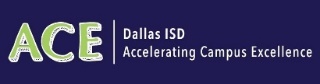 Organization and ProgressionOn topic of Prompt/Controlling IdeaOrganization and ProgressionWhat topic will you cover in this paper? Organization and ProgressionWhat is the prompt asking you to do?  Organization and ProgressionTell me more about…Organization and ProgressionShow me where you have addressed all points in the prompts.Organization and ProgressionWhat key words did you identify in the prompt?  Organization and ProgressionIntroductionsOrganization and ProgressionWhat lead/topic sentence will you use to grab the reader’s attention? Does your introduction focus on the controlling ideas?  Organization and ProgressionConclusionsOrganization and ProgressionWhat are some key words from your topic sentence you can use? Organization and ProgressionCan you tell the reader the important idea that was also in the beginning? Organization and ProgressionTransitionsOrganization and ProgressionIs there a transition word or phrase you can use to help you make a connection between sentence ___ and sentence ___? Development of IdeasChoosing strong personal connectionDevelopment of IdeasI want to know more about…Development of IdeasWhat feelings does this word create?  Development of IdeasWhat information will you use to support your main ideas?  Development of IdeasUse imagery and figurative language Development of IdeasWhat mood are you trying to create?Development of IdeasExplain how you created the mood of (excitement/hopefulness ….Development of IdeasHow are you comparing _____ to ________?Development of IdeasWhat are some sensory  words you can use in sentence ____?Development of IdeasLet’s refer back to the list of sentence starters you can instead of…Development of IdeasLimiting redundant & extraneous information Development of IdeasWhy is this important?  (Why is it important to your main idea?)Development of IdeasWhat does it “look” like? ( Sound like? Feel like? Taste like? Smell like?  Seem Like?)Development of IdeasDid you give a specific example? Development of IdeasWill you explain how you…Development of IdeasCan you elaborate on the reason?	Use of Language/Conventions of GrammarSentence VarietyUse of Language/Conventions of GrammarHow do you feel about adding? Use of Language/Conventions of GrammarIs there a way for you to combine sentence ____ and sentence____? Use of Language/Conventions of GrammarWhich AAAWWUBBIS could you use in this sentence to make it complex? Use of Language/Conventions of GrammarLet’s take a look at this sentence it has an error.   What can you do to correct this sentence?  Use of Language/Conventions of GrammarUse imagery and figurative languageUse of Language/Conventions of GrammarWhat mood are you trying create? Use of Language/Conventions of GrammarExplain how you created the mood of (excitement/hopefulness).Use of Language/Conventions of GrammarHow are you comparing ________ to _________? Use of Language/Conventions of GrammarWhat are some sensory words you can use in sentence____? Use of Language/Conventions of GrammarWord ChoiceUse of Language/Conventions of GrammarI think you could make your sentence stronger…Use of Language/Conventions of GrammarCan you think of another /Maybe we can come up with a better way to express your feelings?  Use of Language/Conventions of GrammarWhat is an synonym for ______? Use of Language/Conventions of GrammarHow many times have you used the word or phrase ______?   